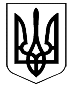 УКРАЇНАДОЛИНСЬКА МІСЬКА РАДАІВАНО-ФРАНКІВСЬКОЇ ОБЛАСТІПІДБЕРЕЗЬКА ГІМНАЗІЯвул. Б. Хмельницького,76б с. Підбереж, Долинської міської ради, Івано-Франківської обл.,77212 тел. 39-3-41, pidberezh@gmail.comкод ЄДРПОУ 2055726504 вересня  2023 р.                                                                                        №  47            Планова мережа класівПідберезької гімназії(назва закладу освіти)на 2024/2025 навчальний рікДиректор гімназії       ______________________                _________________________________                                                                                                                        (підпис)                                                  (ім'я, прізвище)М.П.КласК-стькласівПоглиблено   _-_ класиПрофіль         _-_ класиК-сть учнів у класіЗ них навч. в інкл. класіК-сть учнів МРЦ12345611-14--21-13--31-12--41-9--Разом в 1-4 кл.448--51-18--61-15--71-111-81-12--91-20--Разом в 5-9 кл.5-761-Разом 10-11 кл.Всього 1-11кл.91241-Розмір ставкиК-сть дітейПриміткаГрупа короткотривалого перебування для підготовки дітей 5-го віку до навчання у школіГПДПансіон (пришкільний інтернат )